3PA_néerlandais_thijs_1711.docxBonjour à tous et toutes,J’espère que vous allez tous bien !Je vous transmets ci-après les documents (7 pages) pour cette semaine. C’est la suite du chapitre  « BIJ DE DOKTER ».Vous savez que ces travaux à domicile sont obligatoires et cotés. N’oubliez pas de me les renvoyer.Délai : documents à me renvoyer le lundi 23 novembre 2020 au plus tard.Bon travail !Mme ThijsGebruik het juiste woord.(complète la phrase en utilisant le mot qui convient)Als ik pijn aan mijn hoofd heb, heb ik .................................................... .Ik ga naar  ….......................................... om mijn medicamenten te kopen.Ik ................ veel. Ik heb keelpijn. Ik moet drie keer per dag een lepel …....................... nemen.De dokter heeft me ........................... voorgeschreven voor mijn hoofdpijn.Je bent ziek. Je moet je goed................................. .Je voorhoofd is warm. Heb je ……………………………… ?Hi j heeft een ……………………………….. want hij heeft een gebroken been.Jan is gevallen nu heeft hij een ………………………………. .Kijknaar de foto’s en maak een zin.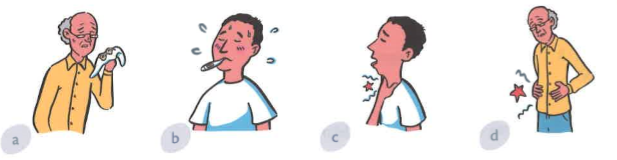 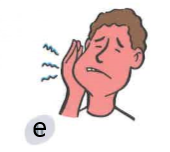 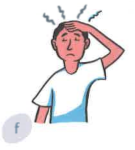 …...............................................................................................................................................................................................................…........................................................................................................................................................................................................................................................................................................................…......................................................................................................En néerlandais, il existe 3 manières pour exprimer qu’on a mal :Oefeningen :Schrijf 2 mogelijkheden om te zeggen : (écris de 2 manières différentes pour dire :  )J’ai mal à la tête.….....................................................................................................................................................................................................................................................................................................................................................................................................J’ai mal à la gorge.….....................................................................................................................................................................................................................................................................................................................................................................................................J’ai mal au ventre.…....................................................................................................................................................................................................................................................................................................................................................................................................Kijk opnieuw naar de dialoog. Welk hulpwerkwoord wordt gebruikt door de dokter ? Schrijf een voorbeeld.(Regarde à nouveau le dialogue. Quel auxiliaire est utilisé par le docteur ? Écris un exemple.)................................................................................................................................................................................................ Volgens jou, wanneer wordt dit hulpwerkwoord gebruikt ?Selon toi, quand utilise-t-on cet auxiliaire ?…............................................................................................................................................................................‘Moeten’ est un auxiliaire de mode ; Les auxiliaires de mode sont au nombre de 4 : kunnen, moeten, willen, mogen.Mais nous allons nous intéresser ici, en particulier, à ‘moeten’ qui se traduit par ‘devoir’.Formation : *Remarque : le verbe à l’infinitif se trouve toujours en fin de phrase.Emploi :Exemples : Recherche dans les textes comment ces phrases sont dites :Elle doit bien se soigner. …................................................................................................. Tu dois aller tôt au lit. ….................................................................................................Tu dois bien te reposer.  ……………………………………………….…………………………………………= Si tu veux aller mieux, tu dois faire cela pour te rétablir. C’est une obligation/ nécessité, un conseil à suivre.Gebruik ‘moeten’ (met de goede vervoeging) in de volgende zinnen  (conjugue le verbe ‘moeten’ correctement dans les phrases suivantes).Ik heb hoofdpijn. Ik ……............ een pijnstiller nemen.- Arthur : Dokter, mijn keel doet pijn.- Dokter : Als je keelpijn hebt, ….............. je drielepels siroop per dag nemen.Ik ben zo moe (=fatigué). Ik .............. vroeg naar bed gaan.Wat …........... ik doen als ik buikpijn heb ? Je …............ veel rusten.Moeder en Lisa ….............. naar de dokter gaan want ze zijn ziek.Jullie ….............  jullie moeder helpen. Ze voelt zich niet goed.Gebruik ‘moeten’ in de volgende zinnen : (utilise ‘moeten’ dans les phrases)De kinderen …................. voor het examen studeren.Ik heb geen brood meer. Ik …............. naar de bakker gaan.Mijn moeder ….......... Nederlands leren voor haar job.Als je ziek bent, …........... je naar de dokter gaan.Zijn broer….............. elke dag naar school gaan................... jullie je huiswerk maken ?Nee, vandaag hebben we geen huiswerk!Ik heb geen medicamenten meer. Ik ….............. naar de apotheek gaan.Vertaal deze zinnen : (traduis les phrases en néerlandais)Je dois aider ma maman.…...............................................................................................................................Je dois étudier pour mes examens. …...............................................................................................................................Je dois aller dormir tôt ce soir.…...............................................................................................................................Je tousse. Je dois prendre du sirop.…...............................................................................................................................Elles doivent beaucoup se reposer.…...............................................................................................................................J’ai mal aux dents. Je dois aller chez le dentiste.…...............................................................................................................................Je dois aller à la pharmacie.…................................................................................................................................Je vriend/vriendin voelt zich niet goed. Geef hem / haar 3 adviezen om zich beter te voelen. (Ton ami(e) ne se sent pas bien. Donne-lui 3 conseils pour qu’il se sente mieux)…..........................................................................................................................................................................................................................................................................................................................................................................................................................................................................................................................................................................................................Wat zijn je adviezen om te genezen ? Geef minimum 2 adviezen.(Quels sont tes conseils pour guerir en cas de maladie ? Donne au moins 2 conseils)…..........................................................................................................................................................................................................................................................................................................................................................................................................................................................................................................................................................................................................4. Comment dire qu’on a mal ?Pronom possessif + la partie du corps + ‘pijn doen’Voorbeelden :  Mijn nek doet pijn.J’ai mal au cou.                                   Mijn benen doen pijn.      J’ai mal aux jambes.‘Pijn hebben aan’ + pronom possessif + la partie du corps Voorbeelden :  Ik heb pijn aan mijn arm.     J’ai mal à mon bras.                               Ik heb pijn aan mijn hoofd.J’ai mal à la tête.Pour quelques parties du corps, le mal peut également s’écrire en un mot.Sujet + hebben+ partie du corps + pijn (écrit en un mot).Voorbeelden :    Ik heb buikpijn, maagpijn, rugpijn, keelpijn, hoofdpijn, tandpijn.                   J’ai mal au ventre, à l’estomac, au dos, à la gorge, à la tête, aux dents.Exprimer une obligation, un conseil, une nécessité : MOETEN.Sujet + auxiliaire ‘moeten’ conjugué + compléments + verbe infinitif. *SujetAuxiliaire ‘moeten’ conjuguéComplémentsVerbe à l’infinitifIk/ Je/ Hij/ Zemoetvroegnaarbedgaan.We/ Jullie/ Zemoetennietveeleten.On emploie ‘moeten’ pour exprimer une obligation, un conseil, une nécessité.5. Oefeningen over ‘moeten’